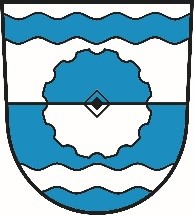 Name des Antragstellers / der Firma: Anschrift und Kontaktdaten: Bemerkung (z.B. Arbeiten für Versorgungsträger) Baustelle Apfelstädt   Neudietendorf   Ingersleben   Kornhochheim   Kleinrettbach   GamstädtStraße und HausnummerSperrung Einengung   halbseitig   vollGrund der AufgrabungGrabung: Fahrbahn   Gehweg   Grünfläche / unbefestigte Fläche Länge:  Breite:  Oberfläche: Baubeginn:        Bauende:                                                                 (Verkehrszeichenpläne bitte anhängen)…………………………………………………………                                         …………………………………………………….Ort, Datum   Unterschrift Antragsteller			Ort, Datum   Unterschrift, Stempel Firma / ErlaubnisnehmerAnschrift und Kontaktdaten:Bauausführende Firma 